Załącznik nr 1 do SWZOpis Przedmiotu ZamówieniaPrzedmiotem zamówienia jest dostawa i montaż 11 rolet zewnętrznych, antywłamaniowych (o parametrach jak opisano poniżej)w otworze drzwiowym kontenera morskiego 40’ (12 metrowego) typ HC. Skrzynka ochronna rolety i silnika - aluminiowa ścięta pod kątem 45 stopni.Wymiary rolety około 2400x2600mm – faktyczne wymiary mogą odbiegać od podanych o +/- 15 mm w obu wymiarach, co wynika z faktycznych wymiarów    docelowego kontenera. Wymiary rolet należy dostosować do konkretnego egzemplarza kontenera. Informacja o wymiarach każdej rolety zostanie podane wykonawcy na 30dni przed przewidywaną datą montażu rolety.Instalacja prowadnic bocznych rolety, za pomocą połączenia śrubowego, w oparciu o załączoną dokumentację (załączniki A, B, C do OPZ)Roleta wykończona lamelami aluminiowymi wypełnionymi pianką T7-75 mm (+/- 2 mm).Dodatkowo należy przewidzieć instalację 5 rzędów lameli wentylacyjnych (profil krata), umieszczonych na wysokości 1700mm od dolnej krawędzi rolety. Kolor rolety szary RAL 7038.Awaryjne otwarcie korbą NHK (dostarczana przez Wykonawcę do każdej rolety) strona prawa od zewnątrz. Minimalna sprawność 12 cykli na dobę. Roleta ma być wyposażona w:zabezpieczenia rolety krawędziowe optyczne, włącznik kluczykowy z systemem klucza masterkey (2 kluczyki w komplecie dostarczone przez wykonawcę). Zamek masterkey ma być identyczny dla wszystkich 11 rolet. Sterownik kluczykowy z opcją klucza masterkey ma być zamontowany od strony zewnętrznej rolety. Ma umożliwiać wywołanie akcji jazda w górę oraz jazda w dół. Lokalizacja zgodnie z dokumentacją (załącznik nr 1A, 1B, 1C do SWZ). Wykonawca jest zobowiązany przekazać pełną dokumentację umożliwiającą dorobienie kolejnych kluczy systemowych masterkey,konsola sterująca min. IP 44. Lokalizacja zgodnie z dokumentacją (załącznik nr 1A, 1B, 1C do SWZ). dodatkowo możliwość sterowania roletą przez sterownik przy pomocy wyjść bezpotencjałowych. Sterownik zewnętrznie ma umożliwiać takie opcje sterowania jak: jazda w górę do całkowitego otwarcia rolety oraz jazda w dół do całkowitego zamknięcia rolety bez konieczności podtrzymywania stanu wejścia do czasu zakończenia ruchu. Akcja ma być uruchamiana po chwilowym zwarciu wejścia centralki rolety. oprócz czujnika krawędziowego bezpieczeństwa, który w wyniku aktywacji zatrzyma roletę, chroniąc jej użytkownika (wymieniony w lit. a),  roleta powinna być wyposażona dodatkowo w dwa czujniki bezpotencjałowe sygnalizujące aktualne, skrajne położenia rolety (zamknięta lub w pełni otwarta). Sygnały te powinny pochodzić z czujników weryfikujących faktyczny stan rolety (np. kontaktronów). Sygnały te powinny być podłączone do przewodu wskazanego przez Zamawiającego,od strony wewnętrznej, roleta ma być wyposażona w przycisk, dzięki któremu osoba znajdująca się od strony wewnętrznej rolety będzie mogła otworzyć lub zamknąć roletę wywołując przyciskiem akcję otwarcia lub zamknięcia. Lokalizacja włącznika zgodnie z dokumentacją (załącznik nr 1A, 1B, 1C do SWZ),Wykonawca zobowiązuje się do wykonania połączenia wewnątrz sterownika wskazanych przewodów tak aby dla zewnętrznego sterownika udostępnić sygnały komunikujące aktualny stan pozycji rolety (czyli sygnały kontaktronów) oraz sygnały wywołujące akcję jazda w górę i jazda w dół.  Za właściwe wykonywanie ruchu, sterowanie silnikiem i układ obsługi zabezpieczeń rolety – takie jak czujniki krańcowe, krawędziowe itp. muszą być realizowane przez sterownik rolety.Roleta powinna być zasilana napięciem 230V AC jednofazowym. Roleta powinna być wyposażona w silnik, który można podłączyć do systemu zasilania awaryjnego UPS 230V z pełnym sinusem, z wykorzystaniem przewodu zasilania rolety 3x1,5 mm2 wskazanego przez Zamawiającego.Wykonawca przekazuje pełną dokumentację sterownika oraz wszelkie akcesoria, które umożliwią przeprogramowanie rolety w razie potrzeby np. zmianę nastaw sterownika w zakresie czasu jazdy w dół lub w górę lub wykorzystanie w tym celu funkcji uczenia rolety.Wykonawca zobowiązuje się udzielić informacji technicznej np. w przypadku gdy konieczny będzie montaż innych urządzeń lub elementów, w okolicach elementów rolety dla odpowiedniego działania i funkcjonowania przedmiotu umowy.Warunki dostawy:miejsce instalacji rolet: Poznań (Nowe Miasto),harmonogram dostaw i montażu:rok 2024:04.09.2024 – 1 sztuki   04.10.2024 – 2 sztuki   07.11.2024 – 2 sztuki  
  rok 2025:03.02.2025 – 1 sztuka  06.03.2025 – 1 sztuka  07.04.2025 – 1 sztuka  08.05.2025 – 1 sztuka  05.06.2025 – 1 sztuka  07.07.2025 – 1 sztuka Zamawiający zastrzega sobie prawo do zmiany terminu instalacji rolety do 3 (trzech) dni roboczych. Ostateczny termin instalacji rolety w danym kontenerze zostanie każdorazowo potwierdzony z Wykonawcą na 7 dni roboczych, przed planowaną datą prac.Gwarancja:Okres gwarancyjny min. 36 miesięcy gwarancji na powłokę lakierniczą i min. 24 miesiące na automatykę, od dnia podpisania przez Zamawiającego i Wykonawcę protokołu odbioru zamontowanej rolety w danym kontenerze.Przed podpisaniem umowy, dostawca zobowiązany jest do przesłania warunków gwarancyjnych z uwzględnieniem opisanych poniżej punktów. Wykonawca zobowiązany jest do realizacji warunków gwarancyjnych, w tym:usunięcia na własny koszt wszelkich awarii i usterek i we wskazanym powyżej okresie, w faktycznych lokalizacjach obiektów: Poznań, Chojnice, Kostrzyn nad Odrą, Gorzów Wielkopolski, Piła, Szamotuły, Gniezno, Szczecin, Kamień Pomorski, Stargard, Żary, Zielona Góra,usunięcie awarii i usterek wpływających na bezpieczeństwo obiektu i użytkowników lub uniemożliwiających normalne korzystanie z obiektu  w czasie do 48 godzin od zgłoszenia. 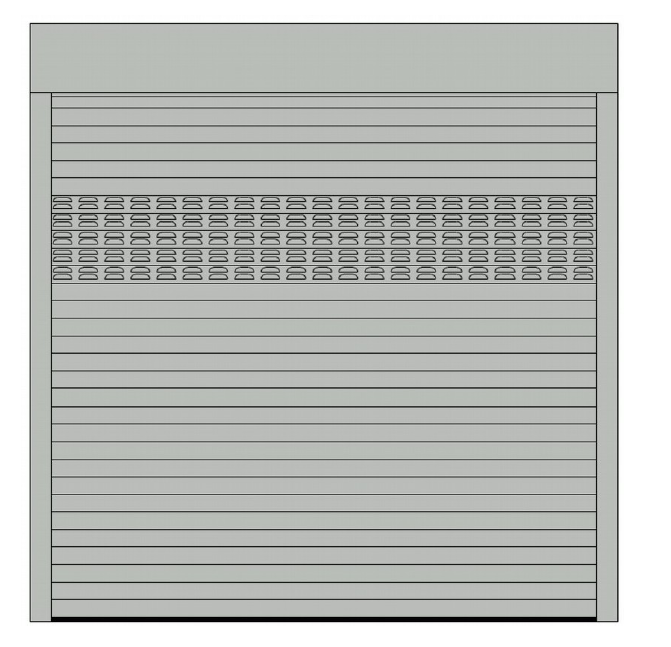 Przykładowy projekt rolety: 